Erklärung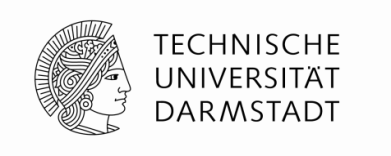 Sperrvermerk zur Dissertation wegen PatentanmeldungName, Vorname:  	                                                                                                                Anschrift:	 Titel der Dissertation: 	 Fachbereich:	 Tag der mündlichen Prüfung:	Einreichungsdatum:	 Geburtsjahr (freiwillig, für die Autorenidentifikation (tt.mm.jjjj):   	 Geburtsort (freiwillig, für die Autorenidentifikation): 	Ergänzend zur von mir abgegebenen Erklärung zur Dissertation vom tt. mm.jjjj 
erkläre ich folgendes:Die oben genannte Dissertation steht im Zusammenhang mit einer Schutzrechtsanmeldung. Sie wird ausschließlich elektronisch auf dem Hochschulpublikationsserver der TU Darmstadt veröffentlicht (§§ 19 Abs. 2, 19 Abs. 3 S.1 PO/AT). Die Schutzrechtsanmeldung könnte durch die Veröffentlichung durch die TU Darmstadt gefährdet werden. Deshalb wird beantragt, die Veröffentlichung befristet aufzuschieben. Ich bitte daher die Universitätsbibliothek, die elektronische Version der Dissertation zunächst nicht öffentlich zugänglich zu speichern. Sobald die Dissertation veröffentlicht werden kann und die Sperrung nicht mehr notwendig ist, werde ich die ULB <Publikationsdienste> umgehend schriftlich (Schreiben, E-Mail) benachrichtigen.Unabhängig davon bin ich damit einverstanden, dass die TU Darmstadt die Dissertation nach Ablauf der Veröffentlichungsfrist nach § 19 Abs. 1 PO/AT (innerhalb eines Jahres nach der mündlichen Prüfung) ohne Rückfrage elektronisch auf dem Hochschulpublikationsserver für die Öffentlichkeit freigibt. Ort, Datum	UnterschriftDie befristete Aussetzung der Veröffentlichung der Dissertation wird befürwortet von:Darmstadt,  		 	Datum	Unterschrift Referent_in